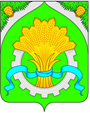 ДУМАШАТРОВСКОГО МУНИЦИПАЛЬНОГО ОКРУГАКУРГАНСКОЙ ОБЛАСТИРЕШЕНИЕот 21 января 2022 года №  177                                                                 с.ШатровоОб утверждении ликвидационного балансаАдминистрации Кондинского сельсовета Шатровского района Курганской областиВ соответствии со статьей 63 Гражданского кодекса Российской Федерации, статьями 20, 21 Федерального закона от 08.08.2001г. № 129-ФЗ «О государственной регистрации юридических лиц и индивидуальных предпринимателей», в связи с завершением ликвидации юридического лица Дума Шатровского муниципального округаРЕШИЛА:1. Утвердить ликвидационный баланс Администрации Кондинского сельсовета Шатровского района Курганской области согласно приложению к настоящему решению.2. Председателю ликвидационной комиссии Администрации Кондинского сельсовета Шатровского района Курганской области уведомить регистрирующий орган о  завершении ликвидации юридического лица для внесения сведений в Единый государственный реестр юридических лиц о его прекращении.3. Обнародовать настоящее решение в соответствии со ст. 44 Устава Шатровского муниципального округа Курганской области.Председатель Думы                                                     Шатровского муниципального округа                                                                        П.Н.КлименкоГлава Шатровского муниципального округа                                                                                                 Л.А.РассохинСПРАВКА-РАССЫЛКАк решению  Думы  Шатровского муниципального округа«Об утверждении ликвидационного балансаАдминистрации Кондинского сельсовета Шатровского района Курганской области»	Разослано:             1.  В дело – 3                                            2.  Отдел правовой и кадровой работы аппарата – 1			        3.  Председатель ликвидационной комиссии -1                                           4. Официальный сайт Администрации Шатровского муниципального                                               округа -1                                            5. Прокуратура Шатровский района -1ЛИСТ СОГЛАСОВАНИЯк решению  Думы  Шатровского муниципального округа«Об утверждении ликвидационного балансаАдминистрации Кондинского сельсовета Шатровского района Курганской области»ПРОЕКТ ВНЕСЕН И ПОДГОТОВЛЕН:Председателем ликвидационной комиссии                                                       Н.С.Бабкиным ПРОЕКТ СОГЛАСОВАН:Заместитель Главы Шатровского района- руководитель Финансового отдела Администрации Шатровского муниципальногоокруга                                                                                                                      Н.Л.СерковаГлавный специалист отдела правовой и кадровойработы аппарата Администрации Шатровского муниципального округа								О.А. ЯдрышниковаРуководитель организационного отдела аппаратаАдминистрации Шатровского муниципального округа			            В.И.БелоноговаУправляющий делами – руководитель аппарата Администрации Шатровского муниципального округа								Т.И.РомановаИНФОРМАЦИОННЫЙ ЛИСТк проекту решения Думы Шатровского муниципального округа«Об утверждении ликвидационного балансаАдминистрации Кондинского сельсовета Шатровского района Курганской области»Время, необходимое для доклада:   10  мин.Время, необходимое для рассмотрения вопроса:   10  мин.Председатель ликвидационной комиссии                                                                       Бабкин Н.С.9 93 33Докладчик:Бабкин Н.С., председатель ликвидационной комиссииПриглашены: